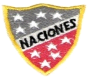 Escuela Particular Las Naciones Nº1973        Avenida Las Naciones 800 MaipúRBD : 25808-3 Fono: 7712401Escuelalasnaciones1973@hotmail.com    GUIA DE LECTURA COMPLEMENTARIA LENGUA Y LITERATURA 7° AÑO BÁSICOLECTURA COMPRENSIVA: Leer el resumen de Ana Frank y contestar cada una de las preguntas y fundamentar estas.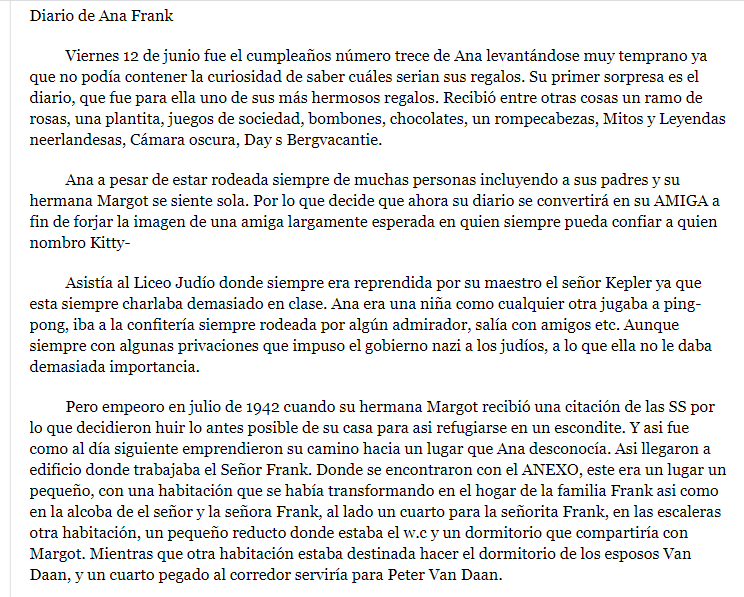 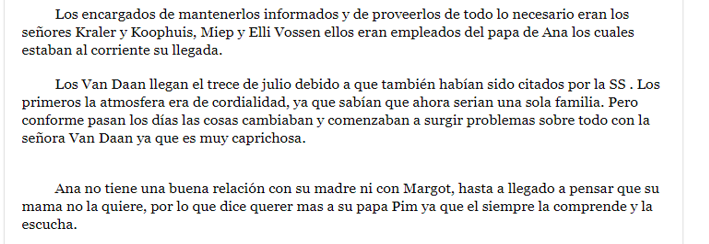 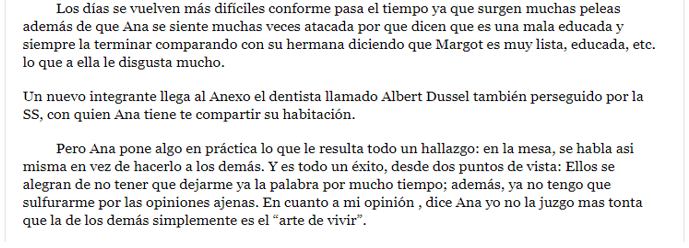 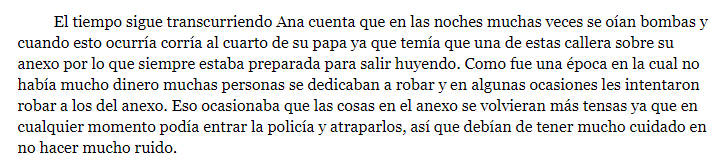 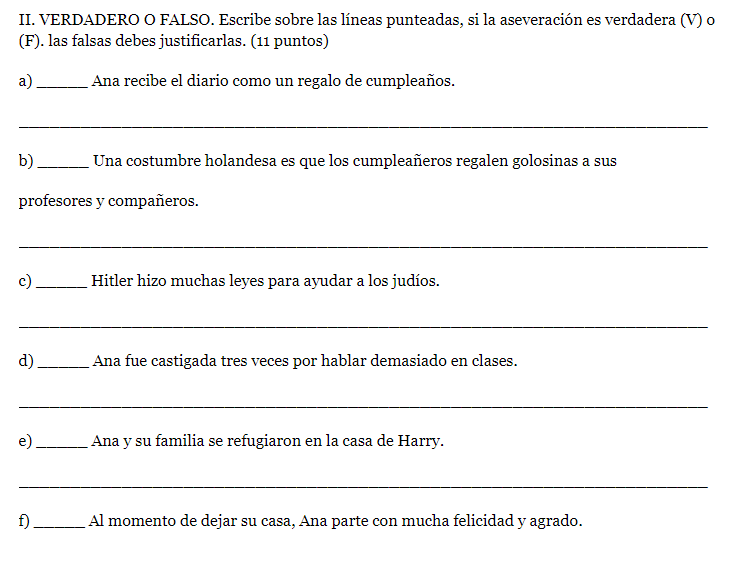 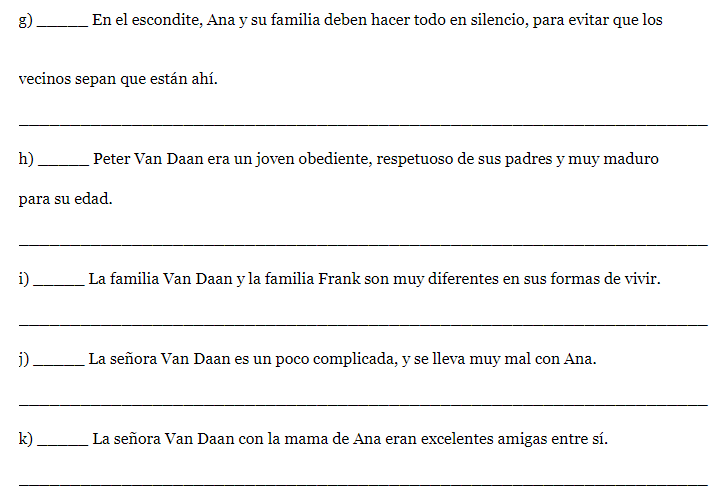 OPINION PERSONAL: ¿Qué hubieses hecho tú en el lugar de Ana Frank, cuando se tuvo que ir de su casa? ¿Cómo crees que vivió este episodio de su vida Ana Frank?  ¿Crees que la relación entre padres e hijos debe ser de confianza? ¿Por qué?  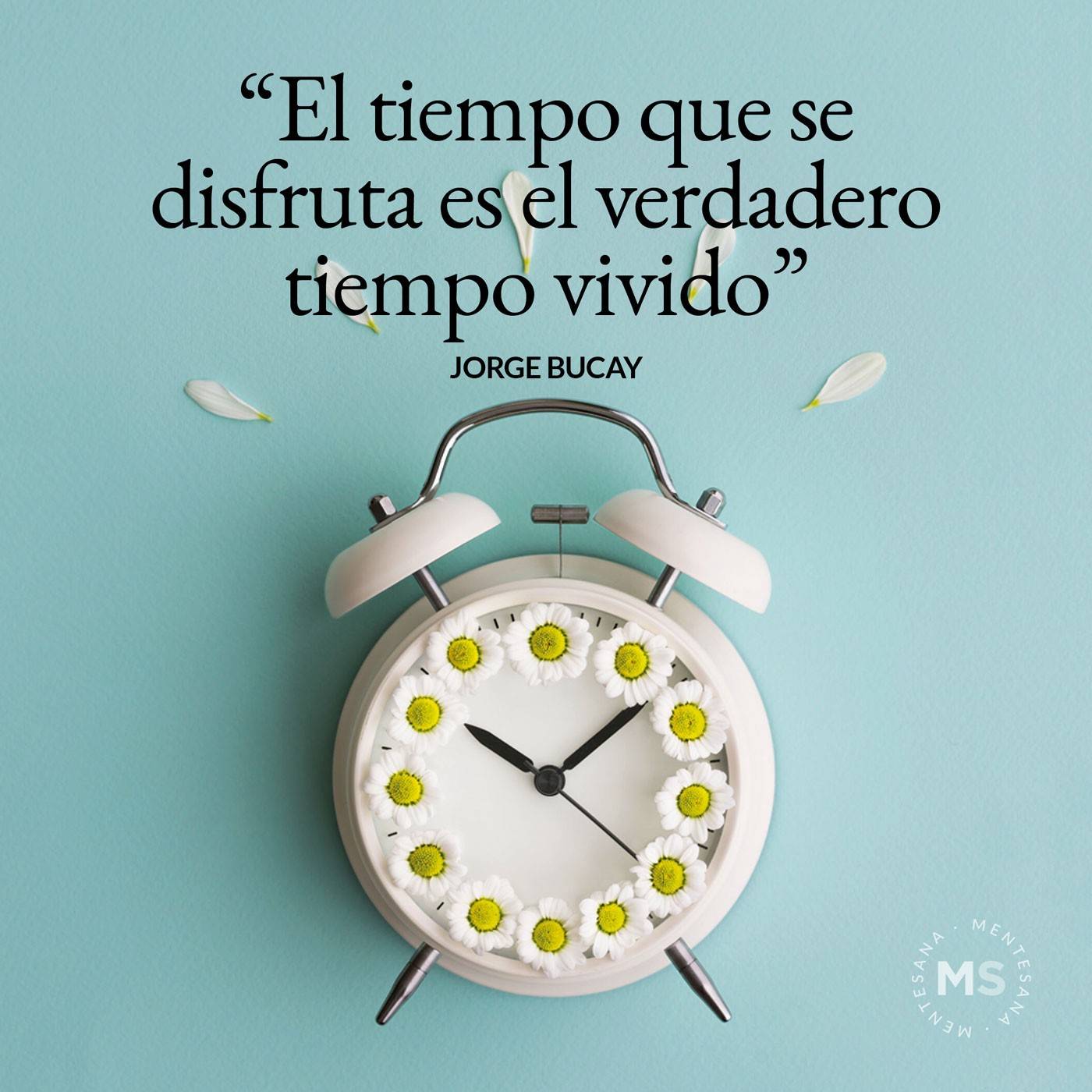 OA25: Sintetizar, registrar y ordenar las ideas principales de textos escuchados o leídos para satisfacer propósitos como estudiar, hacer una investigación recordar detalles OA12: Expresarse en. forma creativa por medio de la escritura de textos de diversos géneros (por ejemplo, cuentos, crónicas, diarios de vida, cartas, poemas etc.)Profesora: Luisa Sánchez Contreras.                                                                          Fecha:   lunes 29 de junio 2020        Nombre: …………………………………………………………………             Curso:  7° Año Basico         Guía N° 18(1)      ¿Qué le regalaron para el cumpleaños a Ana Frank?¿Cómo se sentía Ana Frank?¿Quién era el Señor Kepler?¿Dónde se refugio Ana y su familia?¿Cómo es la relación de Ana con su madre? ¿por qué?¿Quién era Kitty para Ana ¿¿El escondite era seguro para Ana y su familia?